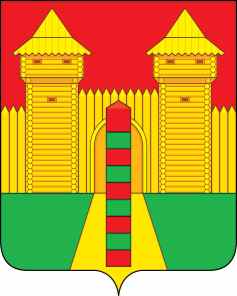 АДМИНИСТРАЦИЯ  МУНИЦИПАЛЬНОГО  ОБРАЗОВАНИЯ «ШУМЯЧСКИЙ  РАЙОН» СМОЛЕНСКОЙ  ОБЛАСТИРАСПОРЯЖЕНИЕот 19.02.2024г. № 33-р           п. Шумячи	1. Внести в Шумячский районный Совет депутатов проект решения «О принятии в собственность муниципального образования «Шумячский район» Смоленской области Муниципального унитарного предприятия «Шумячское производственное объединение жилищно-коммунального хозяйства» Шумячского городского поселения как имущественного комплекса».          2. Назначить начальника Отдела экономики, комплексного развития и инвестиционной деятельности Администрации муниципального образования «Шумячский район» Смоленской области  Старовойтова Юрия Александровича официальным представителем при рассмотрении Шумячским районным Советом депутатов проекта решения «О принятии в собственность муниципального образования «Шумячский район» Смоленской области Муниципального унитарного предприятия «Шумячское производственное объединение жилищно-коммунального хозяйства» Шумячского городского поселения как имущественного комплекса». И.п. Главы муниципального образования «Шумячский район» Смоленской области                                        Д.А. КаменевО внесении в Шумячский районный Совет депутатов проекта решения                          «О принятии в собственность муниципального образования «Шумячский район» Смоленской области Муниципального унитарного предприятия «Шумячское производственное объединение жилищно-коммунального хозяйства» Шумячского городского поселения как имущественного комплекса»